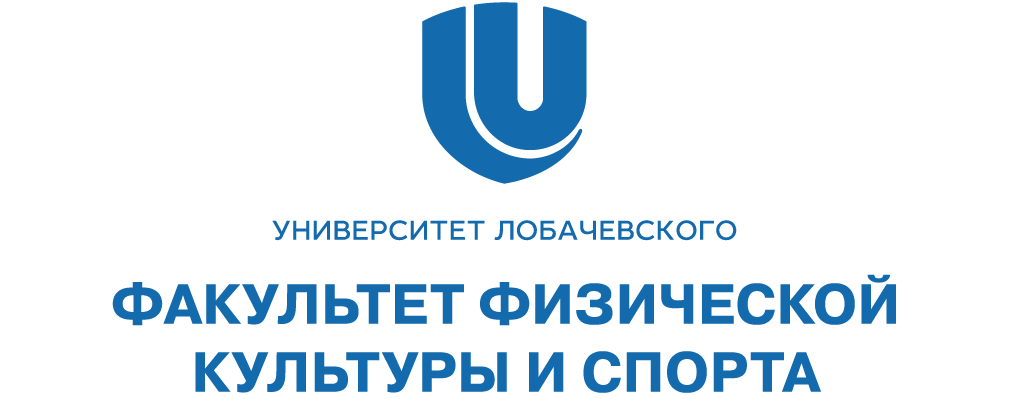 ИНФОРМАЦИОННОЕ ПИСЬМОIII Международная научно-практическая конференция студентов и молодых ученых «Приоритетные направления развития спорта, туризма, образования и науки»17 ноября 2022 г., г. Нижний НовгородНациональный исследовательский Нижегородский государственный университет им. Н.И. Лобачевского приглашает студентов, аспирантов, молодых преподавателей и научных сотрудников до 35 лет для участия в международной научно-практической конференции молодых ученых и студентов «Приоритетные направления развития спорта, туризма, образования и науки».Научные направления конференции:Секция 1. Приоритетные направления развития высшего образования и наукиПриоритетные направления развития высшего образования и науки;Современные технологии в образовании и науке;Профессиональные стандарты и особенности их применения;Развитие научно-исследовательской деятельности молодых ученых: отечественный и зарубежный опыт;Дистанционное обучение и цифровые технологии в образовании и науки.Секция 2. Приоритетные направления развития физической культуры, спорта и туризмаПроблемы управления физической культурой, спортом и туризмом и пути их решения;Организация подготовки спортивного резерва;Организационно-методическая деятельность в спорте и туризме;Стратегия и тактика управления спортивными организациями; Экономические проблемы в спорте и туризме;Цифровые технологии в спорте и туризме: отечественный и зарубежный опыт;Инновации в сфере физической культуры, спорта и туризма.Секция 3. Олимпизм, олимпийское движение, Олимпийские игры (история и современность)Ключевые аспекты олимпийского спорта, олимпизма;История и современное состояние олимпийского движения;Вопросы совершенствования олимпийского образования со студентами, школьниками, дошкольниками и юными спортсменами.Конференция состоится 17 ноября 2022 года в очном формате по адресу: г. Нижний Новгород, пр. Гагарина 23, корп. 1, конференц-зал библиотеки. Регистрация участников в 9:30. Возможны варианты очного (с докладом и публикацией) и заочного (только публикация) участия. Допускается публикация тезисов студентов и аспирантов в соавторстве с научными руководителями.Заявку на участие в работе конференции и тезисы докладов необходимо прислать на электронный адрес Оргкомитета kms@fks.unn.ru в срок до 10.11.2022 г. с пометкой в теме письма: «Конференция-2022». Образец заявки в Приложении 1.Заочные участники могут прислать заявку и статью до 1 декабря 2022 г. По итогам конференции будет издан электронный сборник научных трудов, индексированный в наукометрической базе РИНЦ. Программа конференции будет сформирована на основе заявок и разослана участникам до начала конференции.Участие в конференции БЕСПЛАТНОЕ.К публикации принимаются ранее не опубликованные материалы. Материалы конференции размещаются в РИНЦ. Название статьи, фамилии авторов, название вуза, аннотация, ключевые слова оформляются на русском и английском языках.Текст статьи подается в формате *doc, созданном в текстовом редакторе MS Word, шрифт TimesNewRoman, 14 pt, междустрочный интервал одинарный. Поля: слева, справа и сверху — 20 мм, снизу – 25 мм. Объем статьи от 3 до 9 страниц. На первой странице по центру печатается название тезисов заглавными буквами, затем в одну строку указывается фамилия, инициалы авторов строчными буквами, строкой ниже – полное без сокращений название  вуза строчными буквами, аннотация и ключевые слова. Далее через интервал – текст, абзацный интервал – 1,25. Параметры страницы: размер А4, ориентация книжная. Список литературы должен быть оформлен в соответствии с требованиями библиографического описания по ГОСТу 2008 г. Ссылки на литературу даются в квадратных скобках: [1]. Образец оформления представлен в Приложении 2.Статьи, допущенные к изданию в сборнике материалов конференции должны содержать не менее 65 процентов оригинальности в системе «Антиплагиат».Оргкомитет оставляет за собой право отклонять статьи и не публиковать материалы, оформленные с нарушениями требований. Оргкомитет не располагает возможностью для переписки с авторами и не обосновывает причину отказа публикации.Контактные адреса и телефоны Оргкомитета:603022, Нижний Новгород, пр. Гагарина, 25Д, ННГУ им. Н.И. Лобачевского, факультет физической культуры и спорта, кафедра управления в спорте, с пометкой в теме письма «Конференция-2022». E-mail: kms@fks.unn.ru Сайт конференции: http://studkonkurs.tilda.ws/studkonfhtmlБлагодарим за проявленный интерес и присланные материалы!ОргкомитетПриложение 1III Международная научно-практическая конференция молодых ученых и студентов «Приоритетные направления развития спорта, туризма, образования и науки»Заявка участникаПриложение 2Пример оформления статьиНАЗВАНИЕ СТАТЬИИ.И. ИвановНациональный исследовательский Нижегородский государственный университет им. Н.И. Лобачевского	Аннотация. …………………………………………………………………..	Ключевые слова: ……………………………………………………………….В аннотации опишите основную идею, изложенную в работе. Объем аннотации – не более 10 строк. Ключевые слова – не более 10.Текст………………………………………………………………………………………………………………………………………………………………………………………………Список литературыARTICLE TITLEI.IvanovLobachevsky State University of Nizhny NovgorodAbstract. ……………………………………………………………..………………Keywords: ………………………………………………………….………………..                        Автор 1Научный руководитель (при наличии)Фамилия Имя Отчество Место работы, учебы  (полностью)Факультет      КафедраУченая степеньУченое званиеДолжность Адрес места работы, учебы  (с индексом)Контактный телефон (мобильный)E-mailФорма участия (очная/заочная)Название доклада